PROJEKTOWE POSTANOWIENIA UMOWYZawarta w Warszawie w dniu	roku pomiędzy:Wojskowym Instytutem Technicznym Uzbrojenia z siedzibą w Zielonce ul. Prymasa Stefana Wyszyńskiego 7, 05-220 Zielonka posiadający nadany numer NIP 125-00-00-208 oraz REGON 010153990, zwanym w dalszej części umowy ,,Zamawiającym’’,……………………………………………………………………a	………………………………………………………………………..…………………zwanym / zwaną w dalszej części umowy ,,Wykonawcą’’, reprezentowaną / reprezentowanym przez:……………………………………………………………………zwanymi łącznie „Stronami”, a każdy z osobna „Stroną”.W wyniku przeprowadzenia postępowania o udzielenie zamówienia publicznego na podstawie ustawy z dnia 11 września 2019 r. Prawo zamówień publicznych (Dz. U. z 2021 r. poz. 1129 ze zm. – zwanej dalej ustawą PZP) na …… oznaczonego nr …… została zawarta umowa o następującej treści:§ 1 Przedmiot umowyPrzedmiotem umowy jest inwestycja budowlana pn. „Laboratorium” - rozbiórka i demontaż elementów instalacyjnych i budowlanych dla obiektu nr 80 na terenie WITU Zielonka obejmująca:roboty rozbiórkowe elementów budowlanych takich jak posadzki, stolarka drzwiowa, okładziny ścienne, sufity podwieszane, przybory sanitarne, oprawy oświetleniowe;roboty demontażowe dotyczące systemu wentylacyjnego i klimatyzacyjnego realizowane w sposób umożliwiający odzysk części elementów systemu, które będą przeznaczone do ponownego zamontowania.Szczegółowy opis przedmiotu zamówienia określony został w: 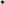 Specyfikacji Technicznej Wykonania i Odbioru Robót załącznik nr 1 do umowy;Ofercie Wykonawcy stanowiąca załącznik nr 2 do umowy.Wykonanie przedmiotu umowy nie wymaga uzyskania pozwolenia na rozbiórkę jak również zgłoszenia rozbiórki..Zamawiający przewiduje bieżącą kontrolę wykonywanych prac. Wykonawca zobowiązuje się umożliwić Zamawiającemu i innym osobom wskazanym przez Zamawiającego, w każdym czasie, przeprowadzenie kontroli. Kontroli Zamawiającego będą poddane w szczególności:staranność demontaży w zakresie urządzeń elektronicznych i mechanicznych przeznaczonych do ponownego zamontowania;kompletność demontaży w zakresie budowlanym i instalacyjnym;odpowiednie zabezpieczenie urządzeń chroniące przed uszkodzeniem w czasie transportu do magazynu Instytutu;sposób wykonania robót w aspekcie zgodności ich wykonania z umową;wszelkie inne okoliczności dotyczące bezpośredniej realizacji przedmiotu umowy.Prace realizowane na terenie chronionego obiektu wojskowego nie mogą być wykonywane przez cudzoziemców, z zastrzeżeniem ust. 7, Decyzja Nr 107/MON Ministra Obrony Narodowej z dnia 18 sierpnia 2021 r. w sprawie organizowanie przedsięwzięć współpracy międzynarodowej w resorcie obrony narodowej (Dz.Urz.MON. z 2021 r. Poz. 177)).Warunkiem wstępu cudzoziemców na teren chronionego obiektu wojskowego jest: spełnienie przez cudzoziemca wymagań zawartych w:ustawie o cudzoziemcach z dnia 12 grudnia 2013 r. (Dz.U.2020 r. poz. 107 ze zm.);ustawie z dnia 20 kwietnia 2004 r. o promocji zatrudnienia i instytucjach rynku pracy (Dz.U.2021 r. poz. 1100 ze zm.);ustawie z dnia 14 lipca 2006 r. o wjeździe na terytorium Rzeczypospolitej Polskiej, pobycie oraz wyjeździe z tego terytorium obywateli państw członkowskich Unii Europejskiej i członków ich rodzin (Dz.U.2019 r. poz. 293 ze zm.);rozporządzeniu Ministra Rodziny Pracy i Polityki Społecznej z dnia z dnia 7 grudnia 2017 r. w sprawie wydawania zezwolenia na pracę cudzoziemca oraz wpisu oświadczenia o powierzeniu wykonywania pracy cudzoziemcowi do ewidencji oświadczeń (Dz.U.2017 r. poz. 2345);rozporządzeniu Ministra Pracy i Polityki Społecznej z dnia 29 stycznia 2009 r. w sprawie określenia przypadków, w których zezwolenie na pracę cudzoziemca jest wydawane bez względu na szczegółowe warunki wydawania zezwoleń na pracę cudzoziemców (Dz.U.2019 r. poz. 154);rozporządzeniu Ministra Pracy i Polityki Społecznej z dnia 21 kwietnia 2015 r. w sprawie przypadków, w których powierzenie wykonywania pracy cudzoziemcowi na terytorium Rzeczypospolitej Polskiej jest dopuszczalne bez konieczności uzyskania zezwolenia na pracę. (Dz.U.2018 r. poz. 2273);decyzji Nr 107/MON Ministra Obrony Narodowej z dnia 18 sierpnia 2021 r. w sprawie organizowanie przedsięwzięć współpracy międzynarodowej w resorcie obrony narodowej (Dz.Urz.MON. z 2021 r. Poz. 177), (Rozdział 6. Wstęp cudzoziemców na obszar chronionego obiektu wojskowego).w przypadku nie spełnienia warunków zawartych w powyższych dokumentach, realizacja zadania przez Wykonawcę będzie możliwa wyłącznie przez pracowników posiadających obywatelstwo polskie.Wykonawca przed wprowadzeniem cudzoziemca na teren wojskowego obiektu chronionego winien przedłożyć Zamawiającemu stosowne pisemne oświadczenie o spełnieniu warunków dopuszczających realizację przedsięwzięcia przez zatrudnionych u siebie cudzoziemców (dotyczy również Podwykonawców);Wykonawca który do realizacji zadania będzie zatrudniał cudzoziemców jest zobowiązany do: poinformowania Zamawiającego o zatrudnieniu przez siebie lub przez Podwykonawcę cudzoziemców, podając ich dane personalne (imię i nazwisko, datę urodzenia, numer paszportu), złożenia oświadczenia za zatrudnionych pracowników o przestrzeganiu przez nich wewnętrznych przepisów obowiązujących w obiektach i na terenach Zamawiającego,zapoznania się z wewnętrznymi przepisami dotyczącymi zasad przebywania na terenie Zamawiającego lub jednostek organizacyjnych będących na jego zaopatrzeniu oraz ich bezwzględnego przestrzegania.Warunkiem dopuszczenia do pracy cudzoziemców jest otrzymanie jednorazowego pozwolenia do wstępu na wojskowy obiekt chronimy wydanego w trybie § 49 decyzji Nr 107/MON Ministra Obrony Narodowej z dnia 18 sierpnia 2021 r. w sprawie organizowanie przedsięwzięć współpracy międzynarodowej w resorcie obrony narodowej (Dz.Urz.MON. z 2021 r. Poz. 177);przez pracowników w rozumieniu rozumie się także osoby nie będące pracownikami, tylko wszystkich cudzoziemców przy pomocy których Wykonawca, Podwykonawca lub dalszy Podwykonawca realizują zamówienie na terenie wojskowego obiektu chronionego. Natomiast przez zatrudnienie rozumie się także wykonywanie czynności nie tylko na podstawie umowy o prace, ale również na podstawie wszelkich innych stosunków prawnych wynikającego z prawa cywilnego.Zamawiający, w każdym czasie, w odniesieniu do każdego z pracowników, o których mowa w ust. 6, może nie zezwolić na wstęp na teren wojskowego obiektu chronionego.Wykonawca zobowiązuje się do dołożenia najwyższej staranności w delegowaniu zadań i kontroli nad ich realizacją przez pracowników, a w szczególności cudzoziemców, którzy otrzymali zezwolenie na wejście na teren wojskowego obiektu chronionego, za pomocą których realizuje umowę na tym terenie. W szczególności Wykonawca zapewni, aby pracownicy Wykonawcy nie przebywali poza miejscami innymi niż niezbędne do realizacji przedmiotu umowy. Całkowicie zakazane jest fotografowanie, filmowanie, jakiekolwiek inne utrwalanie obrazu lub dźwięku na terenie wojskowego obiektu chronionego, chyba, że Zamawiający wyrazi taką zgodę w formie pisemnej.      Na terenie chronionego obiektu wojskowego obowiązuje zakaz używania aparatów latających, bezzałogowych statków powietrznych typu "Dron".§ 2 TerminStrony określają termin wykonania umowy na … dni kalendarzowych od dnia jej zawarcia. Teren robót zostanie przekazany Wykonawcy w terminie do 3 dni od dnia zawarcia umowy. Z przekazania terenu robót.  Zamawiający sporządzi protokół. Protokół zostanie podpisany przez przedstawicieli Stron.§ 3 Obowiązki ZamawiającegoDo obowiązków Zamawiającego należy:wprowadzenie Wykonawcy na teren robót;zapewnienie na swój koszt nadzoru inwestorskiego;wskazanie miejsc poboru energii elektrycznej i wody;odebranie przedmiotu umowy po sprawdzeniu jego należytego wykonania;terminowa zapłata wynagrodzenia.Najpóźniej w dniu przekazania Wykonawcy terenu rozbiórki, Zamawiający wskaże na piśmie osobę, która pełnić będzie obowiązki nadzoru ze strony Zamawiającego.§ 4 Obowiązki WykonawcyWykonawca oświadcza, iż zapoznał się z założeniami wykonania przedmiotu umowy i nie zgłasza do nich uwag oraz zobowiązuje się do wykonania umowy zgodnie z tymi założeniami.Wykonawca oświadcza, iż posiada niezbędną wiedzę i doświadczenie w zakresie realizacji projektów podobnego rodzaju, wielkości i wartości do projektu stanowiącego przedmiot umowy. Wykonawca zobowiązuje się do realizacji umowy z dołożeniem najwyższej staranności, z uwzględnieniem zawodowego charakteru działalności Wykonawcy.Wykonawca zobowiązany jest podporządkować się wskazówkom Zamawiającego dotyczącym sposobu wykonania umowy. Wskazówki nie mogą być sprzeczne z umową, mogą jednak doprecyzowywać jej postanowienia.Wykonawca zapewni właściwą liczbę osób celem należytego wykonania robót, które będą posiadać kwalifikacje i uprawnienia niezbędne do należytego wykonania powierzonych im zadań.Wykonawca zobowiązany jest uzyskać na własny koszt wszystkie wymagane przez obowiązujące przepisy zezwolenia, zgody i opinie oraz załatwić wszystkie formalności urzędowe związane z realizacją niniejszej umowy (o ile są wymagane).Wykonawca zobowiązany jest na bieżąco informować Zamawiającego o postępach w wykonaniu umowy oraz bezzwłocznie informować o przeszkodach w należytym wykonywaniu umowy, w tym również o okolicznościach leżących po stronie Zamawiającego, które mogą mieć wpływ na wywiązanie się Wykonawcy z postanowień umowy. Przy realizacji przedmiotu umowy Wykonawca zobowiązuje się do:postępowania z odpadami powstałymi w czasie realizacji robót zgodnie z ustawą z dnia 27 kwietnia 2001 r. Prawo ochrony środowiska (Dz.U. z 2020 r. poz. 1219 ze zm.), ustawą z dnia 13 września 1996 r. o utrzymaniu czystości i porządku w gminach (Dz. U. z 2021 r. poz. 888, ze zm.) oraz ustawą z dnia 14 grudnia 2012 r. o odpadach (Dz.U. z 2021 r., poz. 779 ze zm.), m. in. Do:selektywnego gromadzenia wytworzonych odpadów w zapewnionych przez siebie pojemnikach,przekazywania na własny koszt wytworzonych odpadów podmiotom posiadającym wymagane prawem decyzje na transport i gospodarowanie odpadami (zbieranie lub unieszkodliwianie lub odzysk odpadów),przekazania na własny koszt materiałów z demontażu do magazynu WITU znajdującego się w odległości do 1km od miejsca demontażu.Ponadto do obowiązków Wykonawcy należy:przejęcie terenu robót od Zamawiającego;zachowanie w czasie wykonywania robót warunków BHP i P.POŻ.,wykonania robót rozbiórkowych i demontażowych w sposób nie naruszający interesów Zamawiającego i osób trzecich, w tym do:zapewnienie, wszystkich niezbędnych środków przeładunku, zagospodarowanie placu rozbiórki zgodnie ze swoimi potrzebami, składowanie materiałów z demontażu, zastosowanie wszelkich racjonalnych środków w celu zabezpieczenia dróg dojazdowych do placu budowy od uszkodzenia przez ruch związany z działalnością Wykonawcy, w tym dobieranie trasy i używanie pojazdów tak, aby ruch związany z transportem materiałów, urządzeń i sprzętu Wykonawcy na plac rozbiórki ograniczyć do minimum oraz aby nie powodować uszkodzenia tych dróg; Wykonawca ponosi odpowiedzialność za wszelkie szkody wyrządzone w mieniu Zamawiającego i osób trzecich w związku z wykorzystywanie tych dróg; w przypadku wyrządzenia szkody osobie trzeciej Wykonawca zobowiązany jest zapłacić wynikłe roszczenia,wykonywanie wszelkich czynności niezbędnych dla realizacji robót rozbiórkowych w taki sposób, aby w granicach wynikających z konieczności wypełnienia zobowiązań wobec Zamawiającego nie zakłócać bardziej niż to jest konieczne porządku publicznego, dostępu, użytkowania lub zajmowania dróg, chodników i placów publicznych i prywatnych do i na terenach należących zarówno do Zamawiającego, jak i do osób trzecich,zapewnienie sprzętu specjalistycznego niezbędnego do realizacji robót, spełniającego wymagania norm technicznych,uzyskania na własny koszt wszelkich uzgodnień i pozwoleń na wywóz odpadów, materiałów niewbudowanych i odzyskowych z całego terenu robót oraz miejsc związanych z prowadzeniem robót w sposób zabezpieczający roboty oraz otoczenie przed uszkodzeniem,Wszelkie uzasadnione zmiany i odstępstwa proponowane przez Wykonawcę powinny być uzgodnione z Zamawiającym w formie pisemnej. Wykonawca zobowiązuje się odpowiednio zabezpieczyć teren robót.Wykonawca zobowiązuje się umożliwić Zamawiającemu, w każdym czasie, przeprowadzenie kontroli placu budowy, demontowanych urządzeń, realizowanych robót rozbiórkowych oraz wszelkich okoliczności dotyczących bezpośredniej realizacji przedmiotu umowy.Po zakończeniu realizacji przedmiotu umowy, Wykonawca uprzątnie teren w bezpośrednim sąsiedztwie budynku 80, teren zaplecza rozbiórki (o ile wystąpi), jak również terenów sąsiadujących zajętych lub użytkowanych przez Wykonawcę i usunie wszystkie zbędne materiały i odpady na własny koszt. Wykonawca naprawi szkody wyrządzone Zamawiającemu lub osobom trzecim przy wykonywaniu robót rozbiórkowych i demontażowych.Wykonawca ponosi odpowiedzialność za wszelkie szkody będące następstwem niewykonania lub nienależytego wykonania przedmiotu umowy, które to szkody Wykonawca zobowiązuje się pokryć w pełnej wysokości.Wykonawca zobowiązany jest zapewnić wykonanie umowy przez osoby posiadające stosowne kwalifikacje zawodowe.Wykonawca ma obowiązek umożliwienia wstępu na teren robót osobom wskazanym przez Zamawiającego.Wykonawca ponosi koszty mediów niezbędnych do realizacji przedmiotu umowy wskazanego w § 1 ust. 1.Wykonawca wraz zawarciem umowy jest zobowiązany przedstawić kopię dokumentów potwierdzających, że Wykonawca jest ubezpieczony od odpowiedzialności cywilnej w zakresie prowadzonej działalności gospodarczej na kwotę nie niższą niż ……… zł w odniesieniu do jednego zdarzenia i utrzymywać ją przez cały okres realizacji robót budowlanych. Kopia polisy lub dokument ubezpieczenia wraz z dowodem opłacenia składki stanowi załącznik nr 3 do umowy.Brak wymaganego w ust. 18 ubezpieczenia OC w okresie ubezpieczenia wskazanym w ust. 18, niezależnie od przyczyny  lub nieprzedłożenie Zamawiającemu, na każde jego wezwanie, dowodu zawarcia i obowiązywania ubezpieczenia, dokumentu ubezpieczenia lub dowodu opłacenia składki, stanowi okoliczność uzasadniającą wstrzymanie przez Zamawiającego realizacji przedmiotu umowy z winy Wykonawcy i obciążenie wykonawcy karą umowną określoną w § 9 ust. 1 pkt 12.W razie zmiany terminu wykonania Przedmiotu umowy, o którym mowa w § 2 ust. 1 umowy wymagającej zmiany okresu ubezpieczenia, o którym mowa w ust. 18, Wykonawca ma obowiązek dokonać stosownej zmiany istniejącego ubezpieczenia lub zawrzeć ubezpieczenie na warunkach ust. 18 na zmieniony termin wykonania przedmiotu umowy nieobjęty okresem dotychczasowego ubezpieczenia.  Umowa (umowy) ubezpieczenia OC, o której mowa w niniejszym paragrafie musi zostać zawarta z ubezpieczycielem prowadzącym działalność ubezpieczeniową na terytorium Rzeczypospolitej Polskiej. § 5 Zatrudnienie na podstawie umowy o pracęStosownie do treści przepisu art. 95 ust. 1 ustawy Pzp Zamawiający wymaga zatrudnienia przez Wykonawcę lub Podwykonawcę na podstawie umowy o pracę osób bezpośrednio wykonujących roboty rozbiórkowe w zakresie przedmiotu umowy, jeżeli wykonywanie tych czynności polega na wykonywaniu pracy w sposób określony w art. 22 § 1 ustawy z dn. 26 czerwca 1974 r. – Kodeks pracy (Dz.U. z 2020 r. poz. 1320 ze zm.), z wyjątkiem przypadków określonych obowiązującymi przepisami prawa (obowiązek ten nie dotyczy sytuacji, gdy prace te będą wykonywane samodzielnie i osobiście przez osoby fizyczne prowadzące działalność gospodarczą w postaci tzw. samozatrudnienia jako Podwykonawcy); wyłączeniu z tego obowiązku podlegają czynności nadzoru nad prowadzonymi robotami związanymi z rozbudową drogi przez kierownika budowy;W trakcie realizacji zamówienia Zamawiający uprawniony jest do wykonywania czynności kontrolnych wobec Wykonawcy odnośnie spełniania przez Wykonawcę lub podwykonawcę wymogu zatrudnienia na podstawie umowy o pracę osób wykonujących wskazane w ust. 1  powyżej czynności. Zamawiający uprawniony jest w szczególności do: żądania oświadczeń i dokumentów w zakresie potwierdzenia spełniania ww. wymogów i dokonywania ich oceny,żądania wyjaśnień w przypadku wątpliwości w zakresie potwierdzenia spełniania ww. wymogów,przeprowadzania kontroli na miejscu wykonywania świadczenia.W trakcie realizacji umowy na każde wezwanie Zamawiającego w wyznaczonym w tym wezwaniu terminie, wykonawca przedłoży Zamawiającemu wskazane poniżej dowody w celu potwierdzenia spełnienia wymogu zatrudnienia na podstawie umowy o pracę przez Wykonawcę lub Podwykonawcę osób wykonujących wskazane w ust. 1 powyżej czynności w trakcie realizacji zamówienia:oświadczenie zatrudnionego pracownika o zatrudnieniu na podstawie umowy o pracę; oświadczenie to powinno zawierać w szczególności: dokładne określenie osoby składającej oświadczenie, datę złożenia oświadczenia, rodzaju umowy o pracę, zakres obowiązków i wymiaru etatu,oświadczenie Wykonawcy lub podwykonawcy o zatrudnieniu na podstawie umowy o pracę osób wykonujących czynności; oświadczenie to powinno zawierać w szczególności: dokładne określenie podmiotu składającego oświadczenie, datę złożenia oświadczenia, wskazanie, że objęte wezwaniem czynności wykonują osoby zatrudnione na podstawie umowy o pracę wraz ze wskazaniem liczby tych osób, funkcji pełnionych przez te osoby, rodzaju umowy o pracę i wymiaru etatu oraz podpis osoby uprawnionej do złożenia oświadczenia w imieniu Wykonawcy lub Podwykonawcy,poświadczoną za zgodność z oryginałem odpowiednio przez Wykonawcę lub Podwykonawcę kopię umowy/umów o pracę osób wykonujących w trakcie realizacji zamówienia czynności, których dotyczy ww. oświadczenie Wykonawcy lub Podwykonawcy (wraz z dokumentem regulującym zakres obowiązków, jeżeli został sporządzony); kopia umowy/umów powinna zostać zanonimizowana w sposób zapewniający ochronę danych osobowych pracowników, zgodnie z przepisami rozporządzenia Parlamentu Europejskiego i Rady (UE) 2016/679 z dnia 27 kwietnia 2016 r. w sprawie ochrony osób fizycznych w związku z przetwarzaniem danych osobowych i w sprawie swobodnego przepływu takich danych oraz uchylenia dyrektywy 95/46/WE (tj. w szczególności bez adresów, nr PESEL pracowników; imię i nazwisko pracownika nie podlega anonimizacji; informacje takie, jak: data zawarcia umowy, zakres obowiązków, rodzaj umowy o pracę i wymiar etatu powinny być możliwe do zidentyfikowania; wyliczenie ma charakter przykładowy; umowa o pracę może zawierać również inne dane, które podlegają anonimizacji. W przypadku uzasadnionych wątpliwości co do przestrzegania prawa pracy przez Wykonawcę lub podwykonawcę, Zamawiający może dokonać kontroli realizacji przedmiotu umowy lub zwrócić się o przeprowadzenie kontroli przez Państwową Inspekcję Pracy. Wykonawca zobowiązany jest umożliwić przeprowadzenia kontroli.§ 6 Umowy o podwykonawstwoWykonawca oświadcza, że przy wykonywaniu części przedmiotu zamówienia nie będzie/będzie korzystał z usług świadczonych przez Podwykonawców.Zgodnie z ofertą, Wykonawca zamierza następujące roboty zlecić podwykonawcom: ……………….  –  branża …………………………...……………….  –  branża …………………………...Wykonawca może wykonać przedmiot umowy przy udziale Podwykonawców, zawierając z nimi stosowne umowy w formie pisemnej pod rygorem nieważności.Wykonawca na żądanie Zamawiającego zobowiązuje się udzielić wszelkich informacji dotyczących Podwykonawców.Wykonawca ponosi wobec Zamawiającego pełną odpowiedzialność za roboty wykonywane przez Podwykonawców.Wykonawca, Podwykonawca lub dalszy Podwykonawca zamówienia na roboty rozbiórkowe zamierzający zawrzeć umowę o podwykonawstwo, której przedmiotem są roboty budowlane, zobowiązany jest, w trakcie realizacji zamówienia, do przedłożenia Zamawiającemu projektu umowy o podwykonawstwo lub projektu jej zmiany. Przy czym Podwykonawca lub dalszy Podwykonawca jest zobowiązany dołączyć zgodę Wykonawcy na zawarcie umowy o podwykonawstwo lub projektu jej zmiany o treści zgodnej z projektem umowy. Zamawiający, w terminie 14 dni od dnia otrzymania projektu umowy o podwykonawstwo lub projektu jej zmiany, której przedmiotem są roboty rozbiórkowe, zgłosi do niego w formie pisemnej, pod rygorem nieważności, zastrzeżenia, w przypadku, gdy: 1)     nie spełnia wymagań określonych w specyfikacji warunków zamówienia;2)     przewiduje termin zapłaty wynagrodzenia dłuższy niż określony w ust. 12;3)     zawiera ona postanowienia niezgodne z art. 463 ustawy PZP.Niezgłoszenie przez Zamawiającego w terminie 14 dni w formie pisemnej zastrzeżeń, uważa się za akceptację projektu umowy o podwykonawstwo lub projektu jej zmiany. Wykonawca, Podwykonawca lub dalszy Podwykonawca zamówienia na roboty rozbiórkowe przedkłada Zamawiającemu poświadczoną za zgodność z oryginałem kopię zawartej umowy o podwykonawstwo lub jej zmiany, której przedmiotem są roboty budowlane, w terminie 7 dni od dnia jej zawarcia lub wprowadzenia zmian. Zamawiający, w terminie 7 dni od dnia otrzymania umowy o podwykonawstwo lub jej zmiany, której przedmiotem są roboty budowlane, zgłosi do niej w formie pisemnej sprzeciw, w przypadku, gdy: nie spełnia wymagań określonych w specyfikacji zamówienia, przewiduje termin zapłaty wynagrodzenia dłuższy niż określony w ust. 12, zawiera postanowienia niezgodne z art. 463 ustawy PZP.Niezgłoszenie sprzeciwu, o którym mowa w pkt 10, do przedłożonej umowy (lub jej zmiany) o podwykonawstwo, której przedmiotem są roboty budowlane, w terminie 7 dni, uważa się za akceptację umowy (lub jej zmiany) przez Zamawiającego.Termin zapłaty wynagrodzenia Podwykonawcy lub dalszemu Podwykonawcy przewidziany w umowie o podwykonawstwo nie może być dłuższy niż 30 dni od dnia doręczenia Wykonawcy, Podwykonawcy lub dalszemu Podwykonawcy faktury lub rachunku, potwierdzających wykonanie zleconej Podwykonawcy lub dalszemu Podwykonawcy dostawy, usługi lub roboty budowlanej. Jeżeli termin zapłaty wynagrodzenia jest dłuższy niż określony w ust. 12, Zamawiający informuje o tym Wykonawcę i wzywa go do doprowadzenia do zmiany tej umowy pod rygorem wystąpienia o zapłatę kary umownej. Wykonawca, Podwykonawca lub dalszy Podwykonawca zamówienia na roboty rozbiórkowe przedkłada Zamawiającemu poświadczoną za zgodność z oryginałem kopię zawartej umowy o podwykonawstwo, której przedmiotem są dostawy lub usługi, w terminie 7 dni od dnia jej zawarcia, z wyłączeniem umów o podwykonawstwo o wartości mniejszej niż 0,5% wartości umowy w sprawie zamówienia publicznego. Wyłączenie, o którym mowa w zdaniu pierwszym, nie dotyczy umów o podwykonawstwo o wartości większej niż  …….. zł.W przypadku, o którym mowa w 14, Podwykonawca lub dalszy Podwykonawca, przedkłada poświadczoną za zgodność z oryginałem kopię umowy również Wykonawcy.Przepisy ust. 6-15 stosuje się odpowiednio do zmian tej umowy o podwykonawstwo. Jeżeli powierzenie Podwykonawcy lub dalszemu Podwykonawcy wykonania części zamówienia następuje w trakcie jego realizacji, Wykonawca na żądanie Zamawiającego przedstawia oświadczenie, o którym mowa w art. 125 ust. 1 ustawy PZP, lub oświadczenia lub dokumenty potwierdzające brak podstaw wykluczenia, wobec tego Podwykonawcy lub dalszego Podwykonawcy.Jeżeli Zamawiający stwierdzi, że wobec danego Podwykonawcy lub dalszego Podwykonawcy zachodzą podstawy wykluczenia, Wykonawca obowiązany jest zastąpić tego Podwykonawcę lub dalszego Podwykonawcę lub zrezygnować z powierzenia wykonania części zamówienia Podwykonawcy.Jeżeli zmiana albo rezygnacja z Podwykonawcy dotyczy podmiotu, na którego zasoby Wykonawca powoływał się, na zasadach określonych w art. 118 ust. 1 ustawy PZP, w celu wykazania spełniania warunków udziału w postępowaniu, Wykonawca jest obowiązany wykazać Zamawiającemu, że proponowany inny Podwykonawca lub Wykonawca samodzielnie spełnia je w stopniu nie mniejszym niż Podwykonawca, na którego zasoby Wykonawca powoływał się w trakcie postępowania o udzielenie zamówienia. Umowa o podwykonawstwo musi zawierać w szczególności: 1)      zakres robót budowlanych, dostaw lub usług powierzonych Podwykonawcy; kwotę wynagrodzenia, która nie może być wyższa niż wartość tego zakresu robót wynikająca z oferty Wykonawcy;termin wykonania zakresu przedmiotu zamówienia powierzonego Podwykonawcy; termin ten nie może być dłuższy niż termin wykonania zamówienia przez Wykonawcę; termin zapłaty wynagrodzenia Podwykonawcy lub dalszemu Podwykonawcy przewidziany w umowie o podwykonawstwo nie może być dłuższy niż 30 dni od dnia doręczenia Wykonawcy, Podwykonawcy lub dalszemu Podwykonawcy faktury lub rachunku, potwierdzających wykonanie zleconej Podwykonawcy lub dalszemu Podwykonawcy roboty budowlanej, dostawy lub usługi. Zamawiający ma prawo domagać się zmiany osób odpowiedzialnych za realizację umowy ze strony Wykonawcy, a także zmiany Podwykonawcy, a Wykonawca zobowiązany jest niezwłocznie zapewnić odpowiednie zastępstwo, w szczególności w przypadku: nieprzestrzegania przepisów BHP lub ppoż.; realizacji robót niezgodnie z zasadami wiedzy technicznej; zwłoki w wykonaniu robót względem terminów umownych. Zamawiający ma prawo żądać usunięcia z terenu rozbiórki każdego z pracowników i współpracowników Wykonawcy lub Podwykonawców i dalszych podwykonawców, których zachowanie lub jakość wykonywanej pracy uważa za niewłaściwe.§ 7 OdbioryPo całkowitym wykonaniu przedmiotu umowy Wykonawca zgłosi Zamawiającemu w formie pisemnej gotowość do odbioru końcowego. W przypadku odbioru przedmiotu umowy bez uwag i podpisania protokołu końcowego, o którym mowa w ust. 6 terminem wykonania przedmiotu umowy jest dzień zgłoszenia gotowości do odbioru. Gotowość do odbioru końcowego robót rozbiórkowych i demontażowych, Wykonawca zgłasza Zamawiającemu w formie elektronicznej na adres lipiecj@witu.mil.pl lub pisemnie. Zamawiający zobowiązany jest przystąpić do odbioru końcowego w terminie do 7 dni kalendarzowych od zgłoszenia przez Wykonawcę gotowości.Przedmiotem odbioru końcowego jest sprawdzenie wykonania robót rozbiórkowych i demontażowych, zgodnie ze specyfikacją wykonania i odbioru robót.Odbiór końcowy będzie polegał na ocenie wizualnej i weryfikacji czy wszelkie elementy zawarte z zamówieniu zostały zdemontowane i rozebrane oraz jakościowej w zakresie robót zabezpieczających. Sprawdzone zostaną dokumenty wymagane podczas prac demontażowych i na potrzeby wywozu lub utylizacji. Sprawdzony zostanie sposób zagospodarowania i zabezpieczenia urządzeń.Zakończenie prac odbiorowych zostanie potwierdzone spisaniem końcowego protokołu odbioru.Jeżeli w trakcie odbioru przedmiotu umowy wyjdą na jaw wady lub usterki oraz braki w wykonaniu przez Wykonawcę części robót rozbiórkowych czy demontażowych, Zamawiający ma prawo odmówić przyjęcia robót i podpisania protokołu odbioru końcowego. Zamawiający sporządza protokół z usunięcia wad określając termin na ich usuniecie. Protokół podpisują wszystkie strony.Wykonawca po zakończeniu robót rozbiórkowych i demontażowych, w dniu końcowego odbioru prac, zobowiązany jest do przekazania Zamawiającemu:kosztorysu powykonawczego wraz z obmiarem;protokoły przekazania materiałów z rozbiórki i demontażu;dokumentów potwierdzających zagospodarowanie odpadów;wpisy do książek urządzeń klimatyzacyjnych stwierdzających odzysk czynnika;dokumentów niezbędnych wymaganymi przepisami Prawa budowlanego.§ 8 WynagrodzenieZa wykonanie przedmiotu umowy Strony ustalają wynagrodzenie kosztorysowe w kwocie nie przekraczającej ….. zł brutto (słownie: …..) brutto.W wynagrodzeniu, o którym mowa w ust. 1, ujęto wszelkie koszty, opłaty, wydatki, daniny, gwarancję i inne świadczenia, które Wykonawca zobowiązany jest ponieść w związku z prawidłową realizacją przedmiotu umowy. Podstawą płatności jest cena jednostkowa skalkulowana przez Wykonawcę w kosztorysie ofertowym za jednostkę obmiarową ustalonej dla danej pozycji kosztorysu, z zastrzeżeniem ust. 1. Wysokość wynagrodzenia Wykonawcy określa się według cen jednostkowych z kosztorysu ofertowego oraz rzeczywiście wykonanych i odebranych robót zgodnie z obmiarem kosztorysu powykonawczego. Obmiary z kosztorysu powykonawczego wymagają akceptacji Zamawiającego. Ceny jednostkowe lub kwoty ryczałtowe (niezmienne) obejmują:robociznę bezpośrednią wraz z kosztami,wartość zastosowanych materiałów pomocniczych i uzupełniających wraz z kosztami zakupu, wartość sprzętu wraz z kosztami,koszty pośrednie, zysk kalkulacyjny i ryzyko,podatki obliczane zgodnie z obowiązującymi przepisami.W przypadku konieczności wykonania robót rozbiórkowych i demontażowych niewykraczających swym zakresem poza przedmiot zamówienia określony w § 1 ust. 1 umowy, których ilość jednostek przedmiarowych wskazanych przez Zamawiającego w przedmiarze robót (na podstawie którego Wykonawca sporządził kosztorys ofertowy i dokonał wyceny robót) została zaniżona - w odniesieniu do faktycznej ilości jednostek przedmiarowych, którą należy wykonać celem zrealizowania i oddania do użytkowania przedmiotu zamówienia, zostaną one wykonane po sporządzeniu protokołu konieczności wykonania robót wraz ze wstępną kalkulacją ich wykonania. Rozliczenie robót koniecznych do wykonania nastąpi na podstawie obmiarów powykonawczych oraz sporządzonych na ich podstawie sprawdzonych i zatwierdzonych przez strony kosztorysów powykonawczych robót nie ujętych w kosztorysie ofertowym robót podstawowych - przy zastosowaniu cen jednostkowych robót użytych przez Wykonawcę w kosztorysie ofertowymW przypadku potrzeby wykonania robót rozbiórkowych i demontażowych niewykraczających swym zakresem poza przedmiot zamówienia określony w § 1 ust. 1 umowy,  które zostały pominięte w przedmiarze robót (na podstawie którego Wykonawca sporządził kosztorys ofertowy i dokonał wyceny robót), a których wykonanie jest  konieczne dla zachowania założonego przez Zamawiającego efektu funkcjonalnego dla obiektu nr 80 po rozbiórkach zostaną one wykonane po sporządzeniu przez protokołu konieczności wykonania robót wraz ze wstępną kalkulacją ich wykonania.Rozliczenie robót koniecznych do wykonania nastąpi na podstawie obmiarów powykonawczych oraz sporządzonych na ich podstawie sprawdzonych i zatwierdzonych przez Strony kosztorysów powykonawczych robót nie ujętych w kosztorysie ofertowym robót podstawowych przy użyciu średnich składników cenotwórczych z publikatorów „SEKOCENBUD” w miesiącu, w którym kalkulacja została sporządzona, a w przypadku robót dla których nie określono średnich składników cenotwórczych zaakceptowanej przez Zamawiającego.Wykonawcy nie przysługuje wynagrodzenie za roboty niewykonane. Wynagrodzenie zapłacone zostanie na podstawie faktury.Wykonawca wystawieni fakturę po podpisaniu przez strony protokół odbioru przedmiotu umowy.  Zapłata wynagrodzenia nastąpi w formie przelewu na rachunek bankowy Wykonawcy o nr …. w terminie 30 dni od daty otrzymania prawidłowo wystawionej faktury przez Zamawiającego.Zamawiający upoważnia Wykonawcę do wystawienia faktury bez jego podpisu.Zamawiający stosownie do art. 4 ust 3 ustawy z dnia 9 listopada 2018 r. o elektronicznym fakturowaniu w zamówieniach publicznych, koncesjach na roboty budowlane lub usługi oraz partnerstwie publiczno – prawnym (Dz. U. 2020 r. poz. 1666 ze zm.) dopuszcza stosownie składanie ustrukturyzowanych faktur. Wykonawca oświadcza, że wskazany rachunek bankowy jest rachunkiem rozliczeniowym służącym wyłącznie do celów rozliczeń z tytułu prowadzonej przez niego działalności gospodarczej i jest rachunkiem bankowym zgłoszonym do elektronicznego rejestru prowadzonego przez Szefa Krajowej Administracji Skarbowej  w ramach tzw. „białej listy podatników” (zwanego dalej „Wykazem”), o którym mowa w ustawie o podatku od towarów i usług. Jeżeli przed realizacją płatności Zamawiający poweźmie informację o braku zaewidencjonowania rachunku bankowego w Wykazie, Zamawiający będzie uprawniony do dokonania zapłaty na rachunek bankowy Wykonawcy wskazany w Wykazie, co będzie stanowić wykonanie zobowiązania Zamawiającego.Przelew wierzytelności z tytułu niniejszej umowy, na zasadach określonych przepisami Kodeksu cywilnego, jest dopuszczalny za zgodą Zamawiającego wyrażoną w formie pisemnej pod rygorem nieważności.W przypadku realizacji prac z udziałem Podwykonawców:Zamawiający dokona bezpośredniej zapłaty wymagalnego wynagrodzenia przysługującego Podwykonawcy lub dalszemu Podwykonawcy, który zawarł zaakceptowaną przez Zamawiającego umowę o podwykonawstwo, której przedmiotem są roboty rozbiórkowe, lub który zawarł przedłożoną Zamawiającemu umowę o podwykonawstwo, której przedmiotem są dostawy lub usługi, w przypadku uchylenia się od obowiązku zapłaty odpowiednio przez Wykonawcę, Podwykonawcę lub dalszego Podwykonawcę zamówienia na roboty rozbiórkowe.Wynagrodzenie, o którym mowa w ust. 14, dotyczy wyłącznie należności powstałych po zaakceptowaniu przez Zamawiającego umowy o podwykonawstwo, której przedmiotem są roboty rozbiórkowe, lub po przedłożeniu Zamawiającemu poświadczonej za zgodność z oryginałem kopii umowy o podwykonawstwo, której przedmiotem są dostawy lub usługi. Łączna wartość wynagrodzenia, o którym mowa w ust. 14 nie przekroczy kwoty określonej w ust. 1.Bezpośrednia zapłata obejmuje wyłącznie należne wynagrodzenie, bez odsetek, należnych Podwykonawcy lub dalszemu Podwykonawcy. Wykonawca jest zobowiązany załączyć do wystawionej przez siebie faktury:poświadczone za zgodność z oryginałem kopie faktur wystawionych przez Podwykonawców lub dalszych   Podwykonawców, o których mowa w ust. 14;oświadczenie odpowiednio Podwykonawcy lub dalszego Podwykonawcy, o których mowa w ust.14, złożone nie wcześniej niż w dniu wystawienia przez Wykonawcę faktury, że Wykonawca, Podwykonawca lub dalszy Podwykonawca nie zalega z żadnymi zobowiązaniami w stosunku do niego wynikającymi z umowy o podwykonawstwo lub dalsze podwykonawstwo, o której mowa w ust. 14.Z zastrzeżeniem ust. 15 i 16 oraz ust. 19 i 20, w przypadku uchylenia się przez Wykonawcę od obowiązku zapłaty, wskazanej w ust. 14, wyraża on zgodę, by jego należność wynikającą z faktury w wysokości odpowiadającej zadłużeniu wobec Podwykonawców lub dalszych Podwykonawców, o których mowa w ust. 14, wynikających z faktur, o których mowa w ust. 17 pkt 1, Zamawiający przekazywał bezpośrednio na rachunki Podwykonawców lub dalszych Podwykonawców. Przed dokonaniem bezpośredniej zapłaty, o której mowa w ust. 14, Zamawiający umożliwi Wykonawcy, Podwykonawcy lub dalszemu Podwykonawcy zgłoszenie pisemnych uwag dotyczących zasadności bezpośredniej zapłaty wynagrodzenia podwykonawcy lub dalszemu podwykonawcy, o których mowa w ust. 14. Zamawiający poinformuje o terminie zgłaszania uwag, nie krótszym niż 7 dni od dnia doręczenia tej informacji.W przypadku zgłoszenia uwag, o których mowa w ust. 19, w terminie wskazanym przez Zamawiającego, Zamawiający może:nie dokonać bezpośredniej zapłaty wynagrodzenia podwykonawcy lub dalszemu podwykonawcy, jeżeli Wykonawca wykaże niezasadność takiej zapłaty albozłożyć do depozytu sądowego kwotę potrzebną na pokrycie wynagrodzenia podwykonawcy lub dalszego podwykonawcy w przypadku istnienia zasadniczej wątpliwości zamawiającego co do wysokości należnej zapłaty lub podmiotu, któremu płatność się należy, albodokonać bezpośredniej zapłaty wynagrodzenia podwykonawcy lub dalszemu podwykonawcy, jeżeli podwykonawca lub dalszy podwykonawca wykaże zasadność takiej zapłaty.W przypadku dokonania bezpośredniej zapłaty podwykonawcy lub dalszemu podwykonawcy, o których mowa w ust.  14, Zamawiający potrąca kwotę wypłaconego wynagrodzenia z wynagrodzenia należnego Wykonawcy.§ 9 Kary umowneWykonawca zapłaci Zamawiającemu karę umowną:za odstąpienie od umowy przez Zamawiającego lub Wykonawcę z przyczyn, za które ponosi odpowiedzialność Wykonawca, w wysokości 15% wartości całkowitego wynagrodzenia brutto określonego w  8 ust. 1;za zwłokę w realizacji przedmiotu zamówienia w stosunku do terminu określonego w § 2 ust. 1 w wysokości 0,2% wartości całkowitego wynagrodzenia brutto określonego w  8 ust. 1, za każdy rozpoczęty dzień zwłoki;za zwłokę w usunięciu wad stwierdzonych przy odbiorze ponad termin określony w § 7 ust. 8 w wysokości 0,2 % wartości całkowitego wynagrodzenia brutto określonego w § 8 ust.1, za każdy rozpoczęty dzień zwłoki;w przypadku naruszenia obowiązku zatrudnienia na podstawie umowy o pracę, o którym mowa w § 5 ust. 1 umowy w wysokości 0,5 % wynagrodzenia brutto określonego w § 8 ust. 1 za każdy taki przypadek;w przypadku nieprzedłożenia przez Wykonawcę zgodnie z żądaniem Zamawiającego, o którym mowa w § 5 ust. 3, któregokolwiek z dokumentów tam określonych we wskazanym terminie lub nieudzielenia wyjaśnień, o których mowa w § 5 ust. 2 pkt 2 lub uniemożliwienia Zamawiającemu przeprowadzenia kontroli, o której mowa w § 5 ust. 2 pkt 3 – w wysokości 500,00 zł brutto za każdy przypadek naruszenia;w przypadku braku zapłaty lub nieterminowej zapłaty wynagrodzenia należnego podwykonawcom lub dalszym podwykonawcom, w wysokości 0,5 % wartości całkowitego wynagrodzenia brutto określonego w § 8 ust. 1, za każdy taki przypadek;w przypadku nieprzedłożenia do zaakceptowania projektu umowy o podwykonawstwo, której przedmiotem są roboty budowlane, lub projektu jej zmiany, w wysokości 0,5% wartości całkowitego wynagrodzenia brutto określonego w § 8 ust. 1, za każdy taki przypadek;w przypadku nieprzedłożenia poświadczonej za zgodność z oryginałem kopii umowy o podwykonawstwo lub jej zmiany, w wysokości 0,5% wartości całkowitego wynagrodzenia brutto określonego w § 8 ust. 1, za każdy taki przypadek;w przypadku braku zmiany umowy o podwykonawstwo w zakresie terminu zapłaty, w wysokości 0,5% wartości całkowitego wynagrodzenia brutto określonego w § 8 ust. 1, za każdy taki przypadek;w przypadku nieposiadania w okresie, o którym mowa w § 4 ust. 2 ważnej umowy ubezpieczenia spełniającej warunki określone umową w wysokości 3% wynagrodzenia brutto określonego w § 8 ust. 1 za każdy przypadek;każdorazowe naruszenie zasad zachowania poufności Informacji Poufnych, w wysokości 20 000 zł za każdy ujawniony przypadek.Kary umowne podlegają łączeniu. Kary umowne mogą być naliczane maksymalnie do wysokości wynagrodzenia brutto określonego w § 8 ust. 1 umowy. Zamawiający zastrzega sobie prawo potrącenia kwoty naliczonych kar umownych z należnego Wykonawcy wynagrodzenia – o ile właściwe przepisy nie stanowią inaczej. Do potrącenia może dojść po uprzednim wezwaniu Wykonawcy do zapłaty kary umownej i upływie terminu wezwaniem oznaczonego.Zamawiający zastrzega sobie prawo do odszkodowania uzupełniającego przekraczającego wysokość kar umownych.§ 10 OdstąpienieZamawiający będzie mógł odstąpić od umowy, w całości bądź w części, bez wyznaczania terminu dodatkowego w razie:nierozpoczęcia przez Wykonawcę realizacji przedmiotu umowy w terminie 7 dni od dnia zawarcia umowy;zwłoki w wykonaniu przedmiotu umowy w stosunku do terminu określonego w § 2 ust. 1 przekraczającego 7 dni;gdy Wykonawca, z przyczyn leżących po jego stronie, przerwał realizację robót i przerwa ta przekracza 7 dni;gdy Wykonawca co najmniej dwukrotnie naruszył zasady zgłaszania podwykonawców, określone w umowie;stwierdzenia przez Zamawiającego istnienia wad (uchybień) w wykonywaniu przedmiotu umowy, gdy Wykonawca nie zmienia sposobu realizacji przedmiotu umowy, mimo wezwania go do tego przez Zamawiającego w terminie określonym w tym wezwaniu lub nie usunie wad (uchybień) mimo wezwania przez Zamawiającego do usunięcia wad (uchybień) w terminie określonym w wezwaniu. Obowiązku wezwania do usunięcia uchybień nie stosuje się w sytuacjach, w których z uwagi na charakter danej wady (uchybienia) nie można go usunąć lub wymagane było jego natychmiastowe usunięcie;trzykrotnego zgłoszenia do odbioru prac z wadami, jeżeli z powodu tych wad nie dokonano odbioru;gdy suma kar umownych określonych w § 9 ust. 1 pkt 2 – 11 przekroczy 10% wynagrodzenia brutto określonego w § 9 ust. 1;realizacji umowy na terenie chronionego obiektu wojskowego przez cudzoziemców z naruszeniem zasad, o których mowa w § 1 ust. 7, § 1 ust. 9;dwukrotnego stwierdzenia wykonywania czynności określonych § 5 ust. 1 przez osobę lub osoby niezatrudnione na podstawie umowy o pracę.Częściowe odstąpienie od umowy wywołuje skutki na przyszłość. Oświadczenie o odstąpieniu od umowy należy złożyć w formie pisemnej w terminie 7 dni od daty powzięcia przez Zamawiającego informacji o podstawie do odstąpienia od umowy. Oświadczenie o odstąpieniu zawierać będzie uzasadnienie. Odstąpienie staje się skuteczne z chwilą doręczenia drugiej stronie. W przypadku, w którym oświadczenie o odstąpieniu wysłane zostanie za pomocą operatora pocztowego i przesyłka nie zostanie odebrana przez Wykonawcę pod adresem wskazanym do kontaktu lub pod adresem, w którym prowadzone jest przedsiębiorstwo Wykonawcy (zgodnie z KRS lub CEIDG) doręczenie staje się skuteczne po upływie 7 dni od dnia 2 awizowania przesyłki. W przypadku rozwiązania umowy na skutek odstąpienia przez jedną ze stron, Wykonawca zabezpieczy teren rozbiórki, a Strony sporządzą razem protokół przejęcia terenu rozbiórki oraz protokół inwentaryzacji robót według stanu na dzień rozwiązania umowy.Protokoły, o których mowa w ust. 4, zostaną sporządzone nie później niż w ciągu 7 dni po rozwiązaniu umowy. W razie, gdyby którakolwiek ze Stron nie stawiła się w uzgodnionym terminie, druga strona wyznaczy termin dodatkowy, a po jego bezskutecznym upływie – będzie uprawniona do jednostronnego sporządzenia wymaganych protokołów. Protokół sporządzony z zachowaniem powyższej procedury będzie wiążący dla drugiej strony.Odstąpienie od umowy przez którąkolwiek ze Stron nie zwalnia Wykonawcy z obowiązku zapłaty zastrzeżonych w umowie kar umownych.§ 11 Informacje poufneZ zastrzeżeniem postanowienia ust. 2, Wykonawca zobowiązuje się do zachowania w poufności wszelkich dotyczących Zamawiającego danych i informacji uzyskanych w jakikolwiek sposób (zamierzony lub przypadkowy) w związku z wykonywaniem umowy, bez względu na sposób i formę ich przekazania, nazywanych dalej łącznie „Informacjami Poufnymi”.Obowiązku zachowania poufności, o którym mowa w ust. 1, nie stosuje się do danych i informacji:dostępnych publicznie;otrzymanych przez Wykonawcę, zgodnie z przepisami prawa powszechnie obowiązującego, od osoby trzeciej bez obowiązku zachowania poufności;które w momencie ich przekazania przez Zamawiającego były już znane Wykonawcy bez obowiązku zachowania poufności;w stosunku do których Wykonawca uzyskał pisemną zgodę Zamawiającego na ich ujawnienie.W przypadku, gdy ujawnienie Informacji Poufnych przez Wykonawcę jest wymagane na podstawie przepisów prawa powszechnie obowiązującego, Wykonawca poinformuje Zamawiającego o przyczynach i zakresie ujawnionych Informacji Poufnych. Poinformowanie takie powinno nastąpić w formie pisemnej lub w formie wiadomości wysłanej na adres poczty elektronicznej Zamawiającego, chyba że takie poinformowanie Zamawiającego byłoby sprzeczne z przepisami prawa powszechnie obowiązującego.Wykonawca zobowiązuje się do:dołożenia właściwych starań w celu zabezpieczenia Informacji Poufnych przed ich utratą, zniekształceniem oraz dostępem nieupoważnionych osób trzecich;niewykorzystywania Informacji Poufnych w celach innych niż wykonanie umowy.Wykonawca zobowiązuje się do poinformowania każdej z osób, przy pomocy których wykonuje umowę i które będą miały dostęp do Informacji Poufnych, o wynikających z umowy obowiązkach w zakresie zachowania poufności, a także do skutecznego zobowiązania i egzekwowania od tych osób obowiązków w zakresie zachowania poufności. Za ewentualne naruszenia tych obowiązków przez osoby trzecie Wykonawca ponosi odpowiedzialność jak za własne działania.W przypadku utraty lub zniekształcenia Informacji Poufnych lub dostępu nieupoważnionej osoby trzeciej do Informacji Poufnych, Wykonawca bezzwłocznie podejmie odpowiednie do sytuacji działania ochronne oraz poinformuje o sytuacji Zamawiającego. Poinformowanie takie, w formie pisemnej lub w formie wiadomości wysłanej na adres poczty elektronicznej Zamawiającego, powinno opisywać okoliczności zdarzenia, zakres i skutki utraty, zniekształcenia lub ujawnienia Informacji Poufnych oraz podjęte działania ochronne.Po wykonaniu umowy oraz w przypadku rozwiązania umowy przez którąkolwiek ze Stron, Wykonawca bezzwłocznie zwróci Zamawiającemu lub komisyjnie zniszczy wszelkie Informacje Poufne.Ustanowione umową zasady zachowania poufności Informacji Poufnych, jak również przewidziane w umowie kary umowne z tytułu naruszenia zasad zachowania poufności Informacji Poufnych, obowiązują zarówno podczas wykonania umowy, jak i po jej wygaśnięciu.§ 12 Zmiana umowyZamawiający przewiduje możliwość dokonania istotnych zmian postanowień zawartej umowy w zakresie:terminu wykonania przedmiotu umowy wraz ze skutkami wprowadzenia takiej zmiany;zmiany zakresu przedmiotu umowy wraz ze skutkami wprowadzenia takiej zmiany;sposobu wykonywania przedmiotu umowy wraz ze skutkami wprowadzenia takiej zmiany;wynagrodzenia za wykonanie przedmiotu zamówienia wraz ze skutkami wprowadzenia takiej zmiany.Warunkiem dokonania zmiany określonej w ust. 1 pkt 1 - 3 powyżej są następujące sytuacje:uzasadnione zmiany w zakresie sposobu wykonania przedmiotu umowy proponowanych przez Zamawiającego lub Wykonawcę, jeżeli te zmiany są korzystne dla Zamawiającego;zmiany w sposobie wykonywania umowy spowodowane warunkami geologicznymi, terenowymi, archeologicznymi, wodnymi, itp. o których nie było wiadomo przy zawieraniu umowy, w szczególności odmienne od przyjętych w dokumentacji projektowej warunki terenowe, istnienie podziemnych urządzeń, instalacji lub obiektów infrastrukturalnych;zmiana umowy dokonana na podstawie art. 455 ust. 1 pkt. 2 – 4 oraz ust. 2 ustawy PZP;kolizji z planowanymi lub równolegle prowadzonymi przez inne podmioty inwestycjami, które mają wpływ na realizację niniejszej umowy;zaistnienie okoliczności siły wyższej, niezależnej od Zamawiającego i Wykonawcy, a której nie można było przewidzieć i która nie pozwala na kontynuację robót będących przedmiotem umowy, np. wystąpienia zdarzenia losowego wywołanego przez czynniki zewnętrzne, którego nie można było przewidzieć;działania osób trzecich uniemożliwiające wykonanie przedmiotu umowy, które to działania nie są konsekwencją winy którejkolwiek ze stron;stan epidemii lub inne zdarzenia związane z rozprzestrzenianiem się chorób zakaźnych np. wirusa SARS-Co V-2 wywołującego chorobę COVID-19 (koronawirus);z powodu konieczności wykonania robót zamiennych lub innych robót, niezbędnych do wykonania przedmiotu umowy;wystąpienia warunków atmosferycznych oraz ich skutków, uniemożliwiających prowadzenie robót budowlanych zgodnie ze specyfikacjami technicznymi wykonania i odbioru robót oraz sztuką budowlaną. Fakt wystąpienia tych okoliczności musi być bezwzględnie zgłoszony pisemnie do Zamawiającego.O wystąpieniu okoliczności mogących wpłynąć na zmianę, Strony umowy poinformują się w formie pisemnej. Zamawiający lub Wykonawca w terminie 5 dni od dnia złożenia przez drugą stronę wniosku oceni, czy wykazano rzeczywisty wpływ zmian, o których mowa w ust. 1 powyżej. Strony zastrzegają sobie możliwość wezwania Strony wnioskującej do przedłożenia dodatkowych dokumentów, czy wyliczeń do złożonego wniosku. W przypadku zaakceptowania wniosku Strony wyznaczą datę podpisania aneksu do umowy.W przypadku zmiany stawki podatku od towarów i usług - Wykonawca składa do Zamawiającego pisemny wniosek o zmianę przedmiotowej umowy w zakresie wynagrodzenia brutto po wejściu w życie przepisów zmieniających stawkę podatku od towarów i usług. Wniosek powinien zawierać wyczerpujące uzasadnienie faktyczne i prawne oraz dokładne wyliczenie kwoty wynagrodzenia Wykonawcy po zmianie umowy. Zamawiający zastrzega sobie możliwość wezwania Wykonawcy do przedłożenia dodatkowych dokumentów czy wyliczeń sporządzonych przez Wykonawcę. W wypadku tej zmiany wartość netto wynagrodzenia Wykonawcy nie zmieni się, a określona w aneksie wartość brutto wynagrodzenia zostanie wyliczona na podstawie nowych przepisów.Zmiana postanowień niniejszej umowy wymaga zachowania formy pisemnego aneksu pod rygorem nieważności.§ 13 Zabezpieczenie należytego wykonania umowyWykonawca wnosi zabezpieczenie należytego wykonania umowy w kwocie …........................ zł, co stanowi 5 % wynagrodzenia umownego brutto, o którym mowa w § 8 ust. 1 umowy i została przez Wykonawcę wniesione w formie ………………………………………….70 % zabezpieczenia należytego wykonania umowy, o którym mowa w ust. 1 zostanie zwrócone Wykonawcy po wykonaniu przedmiotu umowy potwierdzonym podpisaniem protokołu odbioru przedmiotu umowy w terminie 30 dni od dnia podpisania odpowiedniego protokołu. 30 % zabezpieczenia należytego wykonania umowy, o którym mowa w ust. 1 zostanie zwrócone Wykonawcy w terminie 15 dni od upływu okresu rękojmi za wady.  W przypadku zmiany terminu wykonania umowy poprzez jego przedłużenie, Wykonawca przed podpisaniem stosownego aneksu w tym zakresie lub najpóźniej w dniu jego podpisania, zobowiązany jest do przedłużenia terminu ważności wniesionego zabezpieczenia należytego wykonania umowy albo, jeżeli to niemożliwe, do wniesienia nowego zabezpieczenia należytego wykonania umowy na okres wynikający z aneksu do umowy.  Potwierdzenie wniesienia zabezpieczenia należytego wykonania umowy stanowi załącznik nr 4 do umowy.§ 14 Osoby do kontaktuOsoby odpowiedzialne ze realizację umowy:ze strony Zamawiającego są:Paweł Kryński tel.  ……………., e-mail: ……………………,Jakub Lipiec tel.  ……………., e-mail: …………………….2) ze strony Wykonawcy są:        ……………… tel.  ……………., e-mail: …………………….§ 15 Postanowienia końcoweIlekroć w umowie jest mowa o dniu roboczym należy przez to rozumieć każdy dzień od poniedziałku do piątku za wyjątkiem dni ustawowo wolnych od pracy wskazanych w ustawie z dnia 18 stycznia 1950 r. o dniach wolnych od pracy (Dz. U. 2020 r. poz. 1920 ze zm.).Na podstawie art. 4c. ustawy z dnia 8 marca 2013 r. o przeciwdziałaniu nadmiernym opóźnieniom w transakcjach handlowych (Dz.U.2021.poz. 424 z późn. zm.), Zamawiający oświadcza, że posiada status dużego przedsiębiorcy.Wszelkie spory, mogące powstać z tytułu niniejszej umowy, będą rozstrzygane przez sąd właściwy miejscowo dla siedziby Zamawiającego.Umowa podlega prawu polskiemu. W sprawach nie uregulowanych niniejszą umową stosuje się przepisy ogólnie obowiązującego prawa, w szczególności ustawy PZP, ustawy z dnia 23 kwietnia 1964 r. Kodeks cywilny (Dz. U. 2020 r. poz. 1740 ze zm.), ustawy z dnia 7 lipca 1994 r. prawo budowlane (Dz. U. 2020 r. poz. 1333 ze zm).Umowę sporządzono w dwóch jednobrzmiących egzemplarzach, po jednym dla każdej ze stron.Integralną część umowy stanowią załączniki:Specyfikacja Techniczna Wykonania i Odbioru Robótoferta Wykonawcy;dokumenty ubezpieczenia OC;dowód wniesienia zabezpieczenia należytego wykonania umowy.……………………………….						……………………………….    Zamawiający 							     Wykonawca